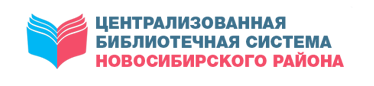 МКУ НОВОСИБИРСКОГО РАЙОНА «ЦБС»ЦЕНТР ПРАВОВОЙ ИНФОРМАЦИИПРАВОВОЙ ДАЙДЖЕСТВЫПУСК 12 (декабрь)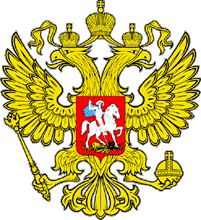 Дайджест содержит статьи по правовой тематике из периодических изданий, находящихся в фонде Центральной районной библиотекиКраснообск2018Алкоголь за рулемЗа управление автомобилем либо другим механическим транспортным средством лицом, находящимся в состоянии опьянения, предусмотрена уголовная ответственность. Статья 264.1 Уголовного кодекса Российской Федерации предусматривает уголовную ответственность за управление автомобилем, трамваем либо другим механическим транспортным средством лицом, находящимся в состоянии опьянения, подвергнутым административному наказанию за управление транспортным средством в состоянии опьянения или за невыполнение законного требования уполномоченного должностного лица о прохождении медицинского освидетельствования на состояние опьянения либо имеющим судимость за совершение преступления, предусмотренного частями 2, 4 или 6 статьи 264, либо настоящей статьей Уголовного кодекса Российской Федерации. Лицом, находящимся в состоянии опьянения, признается лицо, управляющее транспортным средством, в случае установления факта употребления этим лицом вызывающих алкогольное опьянение веществ, или в случае наличия в организме этого лица наркотических средств, психотропных веществ или их аналогов либо новых потенциально опасных психоактивных веществ, а также лицо, не выполнившее законного требования уполномоченного должностного лица о прохождении медицинского освидетельствования на состояние опьянения. Совершение преступления, предусмотренного статьей 264.1 Уголовного кодекса Российской Федерации, наказывается штрафом в размере от двухсот тысяч до трехсот тысяч рублей или в размере заработной платы или иного дохода осужденного за период от одного года до двух лет с лишением права занимать определенные должности или заниматься определенной деятельностью на срок до трех лет, либо обязательными работами на срок до четырехсот восьмидесяти часов с лишением права занимать определенные должности или заниматься определенной деятельностью на срок до трех лет, либо принудительными работами на срок до двух лет с лишением права занимать определенные должности или заниматься определенной деятельностью на срок до трех лет, либо лишением свободы на срок до двух лет с лишением права занимать определенные должности или заниматься определенной деятельностью на срок до трех лет. Помощник прокурора Новосибирского района Евгений КлимовичКлимович, Е. Алкоголь за рулем / Е. Климович // Новосибирский район – территория развития. – 2018, № 50 (235) (19 дек.). – С. 8Гражданская пенсия для военных?«Совсибирь» продолжает публиковать ответы заместителя управляющего отделением ПФР Людмилы Якушенко на вопросы жителей Новосибирской области по пенсионной теме.Будут ли повышены пенсии работающим пенсионерам после пенсионной реформы?— В отношении работающих пенсионеров изменений в законодательстве нет, как и в отношении порядка расчета пенсии. Так же как сегодня, индексация пенсии работающим пенсионерам не производится, но после увольнения, со следующего месяца, применяются все индексы. Остается перерасчет пенсии работающим пенсионерам с 1 августа. Например, в 2018 году органами ПФР по Новосибирской области был произведен перерасчет пенсий более чем 215 тысячам новосибирских пенсионеров, кто работал в 2017 году и за кого работодателем начислялись и уплачивались взносы в систему обязательного пенсионного страхования.Сможет ли военный пенсионер оформить «гражданскую» пенсию с 2019 года досрочно при стаже 42 года и будет ли ему зачтен при подсчете этого стажа период службы в органах?— Военные пенсионеры — это одна из немногочисленных категорий граждан, кому могут быть назначены сразу две пенсии. Одну пенсию они получают по линии силовых структур.Если они выработали определенный стаж, работая в гражданских учреждениях, достигли установленного пенсионного возраста и набрали определенное количество пенсионных баллов, то им может быть назначена вторая пенсия — страховая пенсия по старости без фиксированной выплаты.По новому закону с 1 января 2019 года гражданам, имеющим страховой стаж не менее 42 лет (для мужчин), страховая пенсия по старости может назначаться на два года раньше достижения нового, повышенного пенсионного возраста, но не раньше достижения 60 лет (для мужчин). При исчислении данного страхового стажа в него включаются периоды работы и иной деятельности, а также периоды получения пособия по обязательному социальному страхованию ввиду временной нетрудоспособности при условии, что работа была на территории Российской Федерации и уплачивались страховые взносы в ПФР.Учитывая, что вы являетесь получателем пенсии за выслугу лет по линии Министерства обороны, часть стажа из 42 лет вам учтена при назначении ведомственной пенсии. Кроме этого, периоды прохождения военной службы не включаются в подсчет страхового стажа, дающего право на назначение страховой пенсии досрочно.Что будет с накопительной пенсией с 2019 года?— По действующему законодательству право на выплату средств пенсионных накоплений возникает при наличии права на страховую пенсию. В настоящее время у женщин — с 55 лет, у мужчин — с 60 лет. С 1 января 2019 года увеличивается обще­установленный возраст выхода на пенсию, однако право на накопительную пенсию с января 2019 года останется в прежних возрастных рамках при соблюдении условий для назначения страховой пенсии по старости (необходимый стаж и количество индивидуальных пенсионных коэффициентов): у женщин — в 55 лет, у мужчин — в 60 лет.Накопительная пенсия назначается при наличии средств пенсионных накоплений. Данная пенсия устанавливается и выплачивается независимо от получения иной пенсии и ежемесячного пожизненного содержания.Продолжение — в номере от 19 декабря 2018 года:Войдет ли в стаж период ухода за детьми?Как проверить правильность начисления пенсии?От чего зависит размер страховой пенсии и пенсии по инвалидности?Гражданская пенсия для военных? // Советская Сибирь. – 2018, № 50 (27622) (12 дек.). – С. 19Если не Манту, то рентгенОчередной материал в рамках совместного проекта Уполномоченного по правам человека в НСО и газеты «Ведомости» разъясняет, как проводится туберкулинодиагностика в детских садах и школах. Раннее выявление туберкулёза и туберкулинодиагностика детей проводится путём вакцинирования против туберкулёза с 12-месячного возраста и до достижения возраста 18 лет. По информации министерства здравоохранения Новосибирской области, пробу Манту ставят 1 раз в год, независимо от результата предыдущих проб. Ежегодный охват пробой Манту детей до 14 лет включительно должен составлять не менее 95%.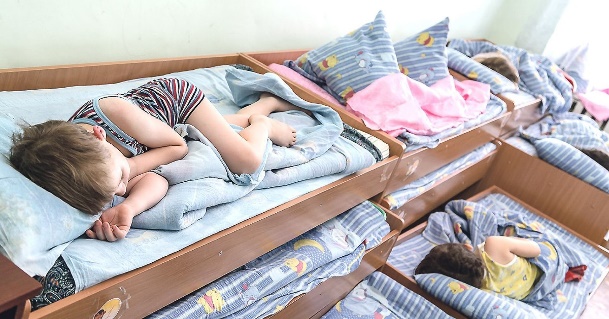 Проба Манту проводится 2 раза в год: детям, не вакцинированным против туберкулёза по причине отказа родителей от иммунизации ребёнка, до получения ребёнком прививки против туберкулёза; детям, больным хроническими неспецифическими заболеваниями органов дыхания, желудочно-кишечного тракта, сахарным диабетом; детям, получающим кортикостероидную, лучевую и цитостатическую терапию; ВИЧ-инфицированным детям.Согласно постановлению главного государственного санитарного врача Российской Федерации от 22.10.2013 №60 «Об утверждении санитарно-эпидемиологических правил СП 3.1.2.3114-13 «Профилактика туберкулёза» дети, туберкулинодиагностика которым не проводилась, допускаются в детскую организацию при наличии заключения врача-фтизиатра об отсутствии заболевания.В случае приёма в детское учреждение ребёнка, не прошедшего профилактического обследования на туберкулёз, имеется риск заноса туберкулёзной инфекции в данное учреждение. В этом случае будут нарушены права других детей, посещающих учреждение, так как в соответствии со статьёй 8 Федерального закона от 30.03.1999 №52-ФЗ «О санитарно-эпидемиологическом благополучии населения» граждане Российской Федерации имеют право на благоприятную среду обитания, факторы которой не оказывают вредного воздействия на человека.Дети, направленные на консультацию в противотуберкулёзный диспансер, родители или законные представители которых не представили в течение 1 месяца с момента постановки пробы Манту заключение фтизиатра об отсутствии заболевания туберкулёзом, не должны допускаться в детские организации.В случае отказа родителей от туберкулинодиагностики ребёнка (проба Манту 2ТЕ) и отсутствия данных о результатах пробы Манту 2ТЕ по годам необходима обзорная рентгенограмма органов грудной клетки, так как в соответствии с пунктом 2.3. Санитарно-эпидемиологических правила СП 3.1.2.3114-13 «Профилактика туберкулёза» эпидемиологически наиболее опасными являются больные туберкулёзом лёгких. У детей долокальные и локальные формы туберкулёза протекают бессимптомно, в связи с чем выявить признаки туберкулёза у детей только путём осмотра и сбора анамнеза не представляется возможным. Практика складывается таким образом, что заключения об отсутствии заболевания туберкулёзом от постановки пробы Манту фтизиатры выдают на основе результатов постановки пробы Манту.В соответствии с Конституцией Российской Федерации каждый имеет право на образование, гарантируются общедоступность и бесплатность дошкольного, основного общего и среднего профессионального образования в государственных или муниципальных образовательных учреждениях и на предприятиях. Согласно ч. 1 ст. 17 Федерального закона №273-ФЗ от 29.12.2012 «Об образовании в Российской Федерации» в Российской Федерации образование может быть получено: в организациях, осуществляющих образовательную деятельность; вне организаций, осуществляющих образовательную деятельность (в форме семейного образования и самообразования). Федеральным законом от 21.11.2011 №323-ФЗ «Об основах охраны здоровья граждан в Российской Федерации», в соответствии с которыми основным принципом охраны здоровья является приоритет охраны здоровья детей, согласно которому медицинские организации, общественные объединения и иные организации обязаны признавать и соблюдать права детей в сфере охраны здоровья. Статья 10 Федерального закона от 30.03.1999 №52-ФЗ «О санитарно-эпидемиологическом благополучии населения» предусматривает, что граждане обязаны заботиться о здоровье, гигиеническом воспитании и об обучении своих детей и не осуществлять действия, влекущие за собой нарушение прав других граждан на охрану здоровья и благоприятную среду обитания.Помимо обязанности образовательного учреждения по приёму обучающихся в образовательную организацию, у него имеются обязанности по созданию необходимых условий для охраны и укрепления здоровья; созданию безопасных условий обучения в соответствии с установленными нормами, обеспечивающими жизнь и здоровье обучающихся, работников образовательной сферы; организации прохождения обучающимися в соответствии с законодательством Российской Федерации периодических медицинских осмотров и диспансеризации; проведению санитарно-противоэпидемических и профилактических мероприятий. Таким образом, законодатель установил приоритетную обязанность всех учреждений (в том числе и образовательных) по защите и охране здоровья детей.Проба Манту не является прививкой. Прививка ставится для того, чтобы создать иммунитет к возбудителям того или иного заболевания. Проба Манту делается не для выработки иммунитета к возбудителю туберкулеза (микобактерия туберкулеза, палочка Коха), а для того, чтобы оценить наличие этого иммунитета и его состояния у ребёнка, и является очень важной в ранней диагностике заболевания туберкулезом.В случае отказа от туберкулинодиагностики в противотуберкулёзных учреждениях Российской Федерации применяется иммунодиагностика туберкулёза с аллергеном туберкулёзным рекомбинантным — «Диаскинтест». При получении отрицательного результата пробы с препаратом «Диаскинтест» ребёнок допускается в образовательные учреждения.Метод полимеразной цепной реакции используется для диагностики активной формы туберкулёза при наличии бактериовыделения, для таких стадий, как инфицирование, формы туберкулёза без бактериовыделения (наиболее часто встречающиеся у детей). Для внелёгочных форм туберкулёза метод не информативен.По сведениям министерства здравоохранения Новосибирской области, к альтернативным методам обследования на туберкулёзную инфекцию относятся диагностические тесты in vitro: QuantiFERON-ТВ Gold и T-SPOT.TB. Данные тесты являются коммерческими и не проводятся в государственных медицинских организациях, подведомственных министерству здравоохранения Новосибирской области.Если не Манту, то рентген // Ведомости Законодательного Собрания Новосибирской области. - 2018, № 50 (1671) (13 дек.). – С. 20ЖКХ-ликбезПомимо обязательных взносов на содержание жилья, в управляющей организации (УО) существует еще целый ряд взносов, которые руководство УО собирает с собственников. Какие это взносы, для чего они нужны – в нашем сегодняшнем материале. В УО существуют следующие разновидности платежей в зависимости от назначения: 1. Вступительные взносы. 2. Членские взносы; взнос на капитальный ремонт. 3. Целевые взносы. 4. Дополнительные взносы. 5. Взнос на резервный фонд. 1. Вступительные взносы. Вступительный взнос вносится единожды при вступлении в организацию – он покрывает расходы на создание и регистрацию УО.2. Членские взносы. Членские взносы – регулярные платежи, поступающие в УО МКД. Они устанавливаются ежегодным ОСС МКД и предназначены для обеспечения деятельности согласно целям годовых смет. Их расход идет на оплату содержания жилого помещения, включающую в себя плату за услуги, работы по управлению МКД и текущий ремонт; являются составной частью платы за жилое помещение (согласно п. 2 ч. 1 ст. 154 ЖК РФ). Членские взносы являются основным источником доходов организации, их размер должен быть рациональным, чтобы обеспечить регулярность их внесения. Взнос на капитальный ремонт считается отдельным пунктом платы за жилое помещение (согласно пп. 2 п. 2 ст. 154 ЖК РФ) и является обязательным платежом. 3. Целевые взносы. Целевые взносы не являются регулярными, поскольку не покрывают расходов организации на постоянные нужды. Обязанность уплаты (и размер) целевого взноса возникает в случае необходимости проведения каких-либо мероприятий. Например, установку шлагбаума на придомовой территории, установку пластиковых окон в местах общего пользования и т. д. Размер и регулярность устанавливаются обязательным решением ОСС МКД. 4. Дополнительные взносы. Согласно ЖК РФ дополнительный взнос взимается с собственников МКД только в случае выявления убытков организации. Дополнительные взносы вносятся после того, как был использован весь финансовый резерв и определены и утверждены ОСС МКД цели их дальнейшего использования. Размер и регулярность устанавливаются обязательным решением ОСС МКД. 5. Резервный фонд. Это специальный финансовый фонд, создание которого регламентируется в Уставе УО и ЖК РФ, размер и регулярность денежных сборов с каждого человека определяются на ОСС МКД и закрепляются в Уставе УО. Резервный фонд создается по решению ОСС МКД и используется для покрытия непредвиденных расходов. Средства резервного фонда должны идти на покрытие незапланированных трат, возникших в результате аварий или сезонных работ, например, ликвидацию последствий аварийных ситуаций. Создание данного фонда является обязательным, поскольку он обеспечивает возможность своевременно финансировать все необходимые работы по профилактике и улучшению жилищных условий. Нельзя не брать во внимание тот факт, что не все собственники (в силу личных финансовых возможностей) могут вносить дополнительные взносы, собираемые как на благоустройство придомовой территории, так и на другие цели. Как правило, это пенсионеры, инвалиды и т. д. Для этих категорий граждан, согласно законодательству РФ, предусмотрены меры государственной поддержки в сфере ЖКХ (Закон НСО № 380-ОЗ от 06.12.2013 г. «О порядке и условиях предоставления компенсаций на оплату расходов жилого помещения и коммунальных услуг отдельным категориям граждан, проживающих на территории НСО», ПП РФ № 761 от 14.12.2008 г., ред. 26.07.2018 г. «О предоставлении субсидии на оплату жилого помещения и коммунальных услуг»). Чтобы ими воспользоваться, необходимо обратиться в органы соцзащиты НСО и узнать о положенной льготе, субсидии и т. д. Жителям р. п. Краснообска нужно обращаться в Отдел пособий и социальных выплат Новосибирского района: тел. 348-18-72; e-mail: nskii@sznsk.ru Ольга Ордина, социологОрдина, О. ЖКХ-ликбез / Ольга Ордина // Краснообские вести. – 2018, № 18 (188) (дек.). – С. 4Заложники нелюбвиК детскому омбудсмену ежегодно обращаются сотни родителей, которые не могут мирно «поделить» своих детей после развода. Чем может помочь семейная медиация?Модель примирения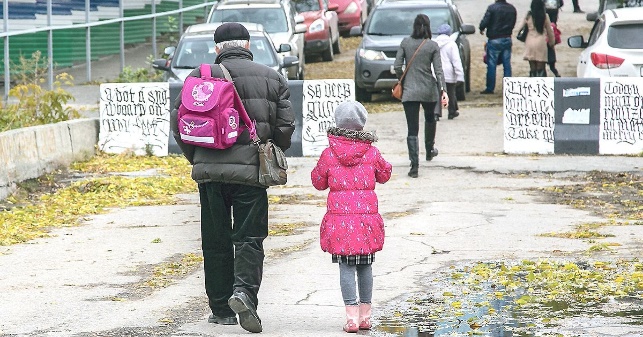 Дети нередко становятся заложниками разногласий пап и мам и, испытывая мощное психологическое давление, вынуждены находиться «на линии фронта». Ребёнка настраивают против другого родителя, прячут, запугивают, увозят в неизвестном направлении. Иногда судебные тяжбы и противостояние родителей длятся годами. Зачастую в него втягиваются и другие взрослые, которые могли бы поддержать ребёнка, — бабушки, дедушки, друзья семьи, соседи. Самые близкие когда-то люди забывают обо всём хорошем, что их связывало, и бросают все силы, чтобы взять верх над другой стороной, доказать свою правоту. О том, что психике ребёнка и его развитию наносится огромный вред, при этом, как правило, не задумываются…Любовь Зябрева, Уполномоченный по правам ребёнка в Новосибирской области, не первый раз поднимает вопрос о необходимости системы семейной медиации, или службы примирения. 30 ноября по её инициативе в большом зале правительства региона прошёл круглый стол «Развитие семейной медиации в Новосибирской области», где собрались представители различных ведомств и специалисты. Вела круглый стол председатель экспертного совета при Уполномоченном по правам ребёнка, кандидат юридических наук, директор Новосибирского юридического института (ф) ТГУ Лидия Чумакова.К детскому омбудсмену ежегодно обращаются сотни родителей, которые не могут мирно «поделить» своих детей после развода, построить добрые отношения. Как способствовать налаживанию конструктивного диалога между сторонами и снижению психологического травмирования ребёнка? Альтернативный способ помочь родителям в любых ситуациях разногласий — участие профессионального медиатора. С помощью процедуры медиации можно разрешить споры о проживании ребёнка с одним из родителей и порядке общения с другим, о методах воспитания детей, ухода за ними, получении образования и лечения, проведении заграничных поездок и тому подобное. Медиация позволяет снизить эмоциональный накал; найти вариант решения вопроса, который устроит все стороны; дать ребёнку возможность общаться и с мамой, и с папой; сохранить адекватную коммуникацию между участниками спора.За 9 месяцев 2018 года следственными органами СК России возбуждено 15 492 уголовных дела о преступлениях, совершённых в отношении несовершеннолетних, 11 675 лиц признаны потерпевшими, из них в возрасте до года — 374 ребёнка. От преступных посягательств погибли 917 детей.Закон «Об альтернативной процедуре урегулирования споров с участием посредника (процедуре медиации)» №193-ФЗ был принят 27 июля 2010 года. В феврале нынешнего  года в Законодательном собрании Новосибирской области по инициативе члена Совета Федерации Владимира Лаптева прошёл круглый стол на тему «Медиация — технология гражданского диалога», речь шла об участии независимых переговорщиков в решении различных проблем, в том числе касающихся власти и общества. И теперь в заксобрании будет создана рабочая группа по выработке модели развития службы медиации, результатом деятельности которой может стать принятие областного закона либо другого нормативного акта.— Наша задача — выработать предложения по развитию семейной медиации и направить их в рабочую группу Законодательного собрания региона, — пояснила Любовь Зябрева. — Доля обращений граждан ко мне по вопросам, связанным с правом ребёнка жить и воспитываться в семье, составляет почти четвёртую часть всех жалоб. Нет ни одного приёма, чтобы ко мне не пришли с этим вопросом. Родители наивно полагают, что Уполномоченный по правам ребёнка, или представитель органа опеки, или инспектор по делам несовершеннолетних стукнут по столу перед другим родителем — и ситуация разрешится. Но это частная жизнь, по большому счёту мы не можем в неё вмешиваться, и не вмешивались бы, если бы это не касалось детей и не наносился бы вред их психологическому и психическому здоровью. Дети в таких ситуациях становятся заложниками конфликтов.Процедура медиации сегодня является платной, но, по словам Любови Михайловны, на этом первом этапе, пока ещё нет того доверия, которым пользуются у населения, к примеру, адвокатские службы, медиаторы готовы оказывать услуги бесплатно. Уполномоченный по правам ребёнка в НСО также считает, что услуги медиаторов могли бы быть включены в перечень бесплатной юридической помощи. Может ли медиация стать обязательной по определённой категории дел — скажем, когда существует угроза жизни и здоровью ребёнка, как это действует в других странах — ещё один вопрос, ответ на который должен быть найден в ходе дискуссии.Давай с тобой поговорим!Даже если родителям удалось договориться и разойтись мирно, для ребёнка это всё равно большая травма. Что уж говорить о том, когда за разборками взрослые не видят и не слышат своё чадо. Первое базовое определение личности ребёнок получает в семье: я похожа на маму, а характером — в папу. И если случается серьёзный семейный конфликт, происходит дисгармония, ребёнок начинает терять своё «я», свою самость, свою индивидуальность.— Самая опасная для ребёнка ситуация — предконфликтная, и психологи доказали, что наибольший урон ребёнку наносится, когда родители начинают молчать, перестают друг с другом общаться. У ребёнка снижается иммунитет, стрессоустойчивость, — рассказывает о влиянии семейных конфликтов на психоэмоциональное здоровье ребёнка Наталья Гетман, завотделом практической психологии Городского центра образования и здоровья «Магистр», педагог-психолог, кандидат психологических наук. — Дальше наступает явный конфликт: папа с мамой начинают ругаться, кричать, при этом ребёнок не имеет возможности высказаться и реагирует по-своему. Такие дети чаще болеют респираторными, иммунными заболеваниями, ребёнок хочет показать: посмотрите, я здесь, мне плохо. И уже постконфликтная ситуация, когда родители решили либо всё-таки сохранить семью, либо развестись; хорошо, если этот развод будет конструктивным, — мы договоримся и всё объясним ребёнку. Однако чаще всего родители не объясняют детям, что происходит, а ставят перед фактом. Конфликт — это важная составляющая формирования личности ребёнка. Если родители нашли общий язык, договорились, то и ребёнок поймёт, что из любой ситуации может быть выход. Такой ребёнок менее ущербен в обществе, более социализирован. А если всё-таки имеет место деструктивный вариант решения конфликта взрослых, тогда мы видим агрессию ребёнка, девиантное поведение, неумение построить свои отношения в социуме. Потому что первое правило поведения нарушили родители в семье.Семейная медиация нужна, чтобы не потерять человеческое лицо при разводе. Повысить компетентность родителей, считает Наталья Гетман, можно с помощью обучающих семинаров для педагогов-психологов образовательных организаций, чтобы они владели методическими рекомендациями и при обращении родителей могли помочь найти выход из конфликтов наиболее безопасным для детей способом.Опека и человеческий ресурсМедиативные технологии на территории нашего региона внедряются с 2006 года. За это время удалось достичь некоторых результатов в школьной медиации: на 1 ноября создана 421 школьная служба примирения. Пятый год проводятся профильные смены для школьников по обучению их медиативным технологиям, ежегодно в них участвуют от 50 до 100 ребят. Но система семейной медиации пока не развита, хотя, как, говорят специалисты, спрос есть.Региональное министерство труда и социального развития предоставляет субсидии некоммерческим организациям, которые занимаются консультированием по различным семейным конфликтам, или семейной медиацией. В 2016—2017 годах общая субсидия НКО на эти цели составила 800 тысяч рублей. По словам замминистра Ольги Потаповой, в 2017 году специалисты оказали услуги по разрешению конфликта 74 семьям, медиативным технологиям обучены 40 работников из комплексных центров обслуживания, школ и органов опеки и попечительства.— Это, конечно, очень небольшой процент, — говорит Ольга Рамильевна. — Органы опеки и попечительства — одни из немногих, кто работает по семейной медиации. Специалисты не обучены в полном объёме технологиям и практически решают эти проблемы за счёт личностного ресурса. Родители не хотят идти на компромисс, не пытаются разрешить споры, преследуют свои цели и амбиции. Как правило, практика одна: идём в суд, пусть там рассудят. И суды сейчас просто завалены подобными исками. Специалисты опеки и попечительства ежегодно участвуют в судебных процессах в отношении примерно 800 несовершеннолетних детей — при определении места жительства ребёнка и определении порядка общения при раздельном проживании родителей. 800, по сути, травмированных детей! Внедрение процедуры медиации, безусловно, важно — интересы ребёнка должны стоять превыше интересов взрослых, —  но, чтобы эти технологии были востребованы, требуется обучение специалистов и супервизии, внедрение дополнительных штатных единиц и совершенно точно нужна масштабная информационная кампания, чтобы люди больше доверяли медиации.В 2014 году в России была принята Концепция развития сети служб медиации в целях реализации восстановительного правосудия в отношении детей, в том числе совершивших общественно опасные деяния, но не достигших возраста, с которого в России наступает уголовная ответственность. Она действовала до 2017 года. В нынешнем сентябре срок реализации Концепции был продлён до 2020 года. За это время должна быть выработана эффективная модель организации деятельности органов и организаций, занятых в социальной адаптации детей и семей, попавших в сложную жизненную ситуацию или находящихся в социально опасном положении, сформировать эффективную систему институтов, обеспечивающих поддержку и содействие таким семьям.16 раз пожаловалсяВ 2018 году в территориальные органы МВД поступило 280 заявлений от граждан, которые жаловались на действия бывших супругов, препятствующих или якобы препятствующих их общению с детьми. В 93 из этих случаев имелись решения или определения суда о порядке общения родителей с ребёнком. 40 таких материалов были направлены в территориальные службы судебных приставов для принятия решения, в отношении 4 граждан инспекторы по делам несовершеннолетних оформили административные материалы. По 186 материалам были вынесены постановления об отказе в возбуждении уголовного дела или дела об административном нарушении.— По таким заявлениям сотрудники полиции проводят работу с родителями, разъясняют, что необходимо найти согласие, договориться и определить место жительства ребёнка и порядок его общения со вторым родителем, — пояснила Наталья Базылюк, замначальника отдела организации деятельности подразделений по делам несовершеннолетних УОДУУП и ПДН ГУ МВД России по Новосибирской области. — Зачастую с целью повлиять на второго из родителей и решить конфликт обращаются в органы внутренних дел неоднократно. В текущем году 18 граждан обращались по два раза, 10 — по три, имеются такие случаи, когда обращаются 10 и более раз. По каждому обращению или заявлению сотрудниками полиции проводится проверка, каждый раз ребёнка опрашивают сотрудники полиции, выясняются факты, в чём именно заключается то, что родители не исполняют обязанности, разговаривают с соседями и педагогами — со всеми, кто может либо подтвердить факты неисполнения обязанностей родителями, либо опровергнуть их. Житель Ленинского района в отношении своей бывшей супруги 16 раз подавал заявления, во всех случаях он указывал, что бывшая супруга препятствует его общению с ребёнком, место проживания которого было по суду определено с матерью, был установлен и порядок общения с отцом. Проверки проходили по всем фактам, родителей неоднократно вызывали, рекомендовали обратиться к психологам, разрешить эту ситуацию. Но ни один из них не пошёл на примирение или компромисс, и конфликт не был разрешён. Ещё один пример конфликта, когда один родитель смиряется с тем, что он не может видеться с ребёнком, его участие в воспитании ограничивается уплатой алиментов, проходит время, у него создаётся новая семья, и второй родитель, с которым проживает ребёнок, начинает писать заявления, что тот не принимает участие в воспитании, лечении или обучении ребёнка.Уходя из семьи, родители забывают, что они не освобождаются от обязанностей по воспитанию ребёнка, защите его прав и законных интересов. И раздельное проживание не лишает их права на участие в воспитании детей. И отец, и мать являются их полноправными законными представителями. Определение, с кем будет проживать ребёнок, не влияет на исполнение родительских обязанностей вторым родителем.60 дней на примирениеИтогом деятельности судов города Новосибирска и области по развитию технологии примирения явилось всего одно медиативное соглашение. И главная проблема здесь — информирование. Что могут суды и что они делают? Как говорит и. о. председателя Новосибирского областного суда Елена Пилипенко, суды размещают на своих сайтах информацию о возможности урегулирования споров с участием процедуры медиации. Но при этом не указывают название и адрес организации, которые оказывают такую помощь, иначе нарушается основной принцип отправления правосудия: «беспристрастность и объективность». В судах Новосибирска и области также размещены информационные стенды, где приведены все преимущества процедуры медиации. В отдельных судах — Дзержинском, Заельцовском, Кировском, Ленинском и Советском, а также Новосибирском и Карасукском районных судах — созданы специальные комнаты примирения, где могут работать медиаторы. При подготовке дела к разбирательству суды разъясняют право закончить дело мировым соглашением, в том числе с использованием процедуры медиации. Наконец, суд может отложить разбирательство дела на срок, не превышающий 60 дней, по ходатайству обеих сторон в случае принятия ими решения о проведении процедуры медиации. Марина ШАБАНОВА | Фото Валерия ПАНОВАШабанова, М. Заложники нелюбви / Марина Шабанова // Ведомости Законодательного Собрания Новосибирской области. - 2018, № 49 (1670) (06 дек.). – С. 16Какие льготы и социальные гарантии предоставляются единственному родителюМатери-одиночки, воспитывающие ребенка определенного возраста, а также отцы, воспитывающие такого ребенка без матери, имеют гарантии в сфере трудовых отношений.Не допускается расторжение трудового договора по инициативе работодателя с одинокой матерью, воспитывающей ребенка-инвалида в возрасте до 18 лет или ребенка в возрасте до 14 лет, а также с другим лицом, воспитывающим таких детей без матери (за исключением увольнения по отдельным основаниям, в частности в случае ликвидации организации, грубого нарушения работником трудовых обязанностей, представления им работодателю подложных документов при заключении трудового договора) (ч. 4 ст. 261 ТК РФ).При этом к одиноким матерям может быть отнесена женщина, являющаяся единственным лицом, фактически осуществляющим родительские обязанности по воспитанию и развитию своих детей (родных или усыновленных), то есть воспитывающая их без отца, в частности в случаях, когда отец ребенка умер, лишен родительских прав, ограничен в родительских правах, а также в иных ситуациях (абз. 2 п. 28 Постановления Пленума Верховного Суда РФ от 28.01.2014 № 1).Кроме того, одинокой матери, воспитывающей ребенка в возрасте до 14 лет, либо отцу, воспитывающему такого ребенка без матери, коллективным договором могут устанавливаться ежегодные дополнительные отпуска без сохранения заработной платы в удобное для них время продолжительностью до 14 календарных дней. Указанный отпуск по письменному заявлению работника может быть присоединен к ежегодному оплачиваемому отпуску или использован отдельно полностью либо по частям. Перенесение этого отпуска на следующий рабочий год не допускается (ст. 263 ТК РФ). При этом на отцов, воспитывающих детей без матери, также распространяются гарантии и льготы, предоставляемые женщинам в связи с материнством, в частности ограничение работы в ночное время и сверхурочных работ, привлечения к работам в выходные и нерабочие праздничные дни, направления в служебные командировки, предоставление дополнительных отпусков, установление льготных режимов труда (ст. 264 ТК РФ).Помимо этого, работающему одинокому родителю, имеющему трех и более детей в возрасте до 12 лет, ежегодный оплачиваемых отпуск предоставляется по его желанию в удобное для него время (ст. 262.2 ТК РФ).Помощник прокурора Новосибирского района юрист 2 класса Надежда ОчироваКакие льготы и социальные гарантии предоставляются единственному родителю // Новосибирский район – территория развития. – 2018, № 49 (234) (12 дек.). – С. 10Кто должен платить налоги после смерти налогоплательщикаНа основании подпункта 3 пункта 3 статьи 44 Налогового кодекса Российской Федерации (далее — Кодекс) обязанность по уплате налога прекращается со смертью налогоплательщика или с признанием его умершим в порядке, установленном гражданским законодательством Российской Федерации. Статьей 396 Кодекса установлено, что в отношении земельного участка (его доли), перешедшего (перешедшей) по наследству к физическому лицу, земельный налог исчисляется начиная с месяца открытия наследства. В отношении имущества, перешедшего по наследству физическому лицу, налог исчисляется со дня открытия наследства. (ч. 7 ст. 408 Налогового кодекса РФ). Статьями 1113, 1114, 1152 Гражданского кодекса Российской Федерации предусмотрено, что наследство открывается со смертью гражданина. Днем открытия наследства является день смерти гражданина. Принятое наследство признается принадлежащим наследнику со дня открытия наследства независимо от времени его фактического принятия, а также независимо от момента государственной регистрации права наследника на наследственное имущество, когда такое право подлежит государственной регистрации. Согласно статье 388 Кодекса налогоплательщиками земельного налога признаются организации и физические лица, обладающие земельными участками, признаваемыми объектом налогообложения в соответствии со статьей 389 Кодекса, на праве собственности, праве постоянного (бессрочного) пользования или праве пожизненного наследуемого владения. Налогоплательщиками налогов на имущество физических лиц признаются физические лица — собственники имущества, признаваемого объектом налогообложения (ч. 7 ст. 408 Налогового кодекса РФ). Физические лица уплачивают налог на основании налогового уведомления. Направление налогового уведомления допускается не более чем за три налоговых периода, предшествующих календарному году его направления. Пунктом 6 статьи 85 Кодекса установлено, что органы, уполномоченные совершать нотариальные действия, и нотариусы, занимающиеся частной практикой, обязаны сообщать о выдаче свидетельств о праве на наследство в налоговые органы соответственно по месту своего нахождения, месту жительства не позднее пяти дней со дня соответствующего нотариального удостоверения. Учитывая, что принятое наследство признается принадлежащим наследнику со дня открытия наследства независимо от времени его фактического принятия, а также независимо от момента государственной регистрации права наследника на наследственное имущество, при поступлении от органа, уполномоченного совершать нотариальные действия, сведений о выдаче наследнику свидетельства о праве на наследство налоговый орган (при наличии сведений, достаточных для исчисления имущественных налогов) направляет лицу, вступившему в наследство, налоговое уведомление об уплате земельного налога и налога на имущество физических лиц. При этом наследник должен уплатить указанные налоги с месяца открытия наследства. Помощник прокурора Новосибирского района юрист 2 класса Н. В. Очирова Очирова, Н. В. Кто должен платить налоги после смерти налогоплательщика / Н. В. Очирова // Новосибирский район – территория развития. – 2018, № 50 (235) (19 дек.). – С. 8Медико-социальная экспертиза без очередейГосуслуги открыли запись на проведение МСЭ в соответствующих федеральных госучреждениях.Каждый пользователь интернет-портала может не только подать заявку на проведение МСЭ, но и прикрепить к ней необходимые документы. Также через портал доступна рассылка приглашений на проведение экспертизы, а после нее и получение:индивидуальной программы реабилитации или абилитации инвалида (в том числе ребенка);программы реабилитации пострадавшего в результате несчастного случая на производстве и профессионального заболевания;заключения об установлении причины смерти инвалида, а также лица, пострадавшего в результате несчастного случая на производстве, профзаболевания, катастрофы на Чернобыльской АЭС и т. д.;заключения о нуждаемости по состоянию здоровья в постоянном постороннем уходе (помощи, надзоре) родственника или усыновителя гражданина, призываемого на военную службу, или военнослужащего, проходящего военную службу по контракту;справки о результатах экспертизы.Медико-социальная экспертиза без очередей // Новосибирский район – территория развития. – 2018, № 49 (234) (12 дек.). – С. 3Наталья Омелехина: «На страже закона – каждый из нас»Перед одним из главных праздников Российского государства мы встретились с министром юстиции Новосибирской области Натальей Омелёхиной. Темой беседы стало значение основного закона нашей страны.— Наталья Владимировна, 12 декабря российской Конституции исполняется 25 лет. Каково значение основного закона в построении государственности и гражданского общества?— Конституция РФ выполняет две важные социальные задачи. С одной стороны, она стала гарантом стабильности, закрепив основы конституционного строя, систему органов государственной власти, разделения властей, определив функционал каждой из них. А с другой — Конституция обеспечивает динамичное развитие общества. И вот это сочетание  стабильности и возможности развития — очень важное свойство, которое лежит в основе закона любого государства. В том числе и Российской Федерации.При этом Конституция закрепила основные права и свободы человека и гражданина, включив в себя базовые общечеловеческие ценности. И эта поддержка стабильности отношений в обществе предоставила нам самим выбирать свое будущее.— Можно ли сказать, что молодость нашей Конституции — это ее преимущество и она максимально отвечает запросам современного гражданского общества?— Конституционный строй России имеет богатую историю. Первая Конституция нашего государства была принята в 1918 году. Поэтому 2018 год — это не только год 25-летия действующей Конституции, но еще и год столетия российского конституционализма. Наверное, весь предшествующий путь и помог создать нам этот новый правовой акт, который наделен высшей юридической силой, отличается от предыдущих и настроен на обеспечение нашего будущего.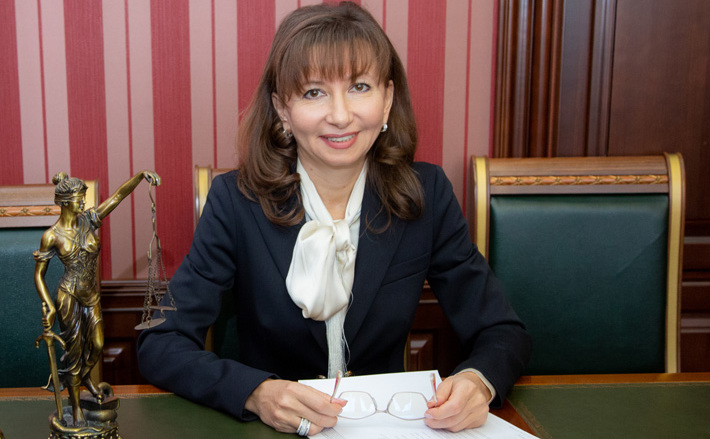 — Кто в Новосибирской области стоит на страже исполнения основного закона?— Ответ на этот вопрос и прост, и сложен одновременно. Потому что сама Конституция говорит, что гарантом прав и свобод человека является президент. А дальше, если мы почитаем положения, там есть слова, определяющие всю российскую государственность. Там сказано, что человек, его права и свободы являются высшей ценностью и обязанность государства — обеспечение их реализации и защиты. А также закреплена обязанность каждого органа власти в принятии своих решений руководствоваться исключительно обеспечением прав и свобод человека. Правосудие должно обеспечивать защиту этих прав и свобод. А если говорить, кто конкретно стоит на страже закона, то это все мы. Каждый из нас. И плюс ко всему это должно обеспечиваться системой организации всей власти в стране.— Все ли граждане хорошо понимают основной закон?— Мне кажется, что свойство нашей Конституции — закрепление базовых общечеловеческих ценностей — само и определяет механизм защиты. Каждый человек должен осознать, что самый лучший способ защиты любой ценности — это принятие и понимание этой ценности каждым из нас. Думаю, не страх перед наказанием, не привлечение к ответственности должно быть гарантом соблюдения прав и свобод человека. Когда гражданин будет получать удовлетворение от собственных действий, соблюдения Конституции — наверное, это будет самый лучший способ защиты.— Празднование Дня Конституции должно происходить как-то по-особенному?— Не так уж и много у нас государственных праздников! Но день основного закона страны — праздник почти во всех государствах мира, где действуют конституции. Наверное, это не время массовых гуляний, фейерверков и салютов. Скорее, праздник души и сознания: мы еще раз должны обратить взоры на основной закон и осознать себя частью великой державы. Ведь мы как единый многонациональный народ сейчас имеем в своих руках великолепный инструмент для построения нашего будущего. Поэтому мы должны оценить, действительно ли мы реализуем свои права? И конечно, должна пройти серия знаковых мероприятий, прежде всего просветительских, направленных на развитие правовой культуры общества и преодоление правового нигилизма. Много запланировано встреч со студентами, школьниками, общественностью, а еще — вручение государственных наград достойным представителям региона. Это тоже большое событие, потому что на территории Новосибирской области действительно живут великие люди.КомментарийНаталья АВДЕЕВА, начальник управления по надзору за соблюдением федерального законодательства прокуратуры Новосибирской области: — Практика прокурорского надзора и растущее год от года число жалоб граждан в органы прокуратуры показывают, что конституционные права и свободы нередко игнорируются и нарушаются. Так, в 2018 году прокуроры выявили более 16 тысяч нарушений трудовых и жилищных прав граждан и приняли меры к их восстановлению. Только после вмешательства прокуроров погашено более полумиллиарда рублей долгов по заработной плате. Безусловно, соблюдение конституционных прав должно обеспечиваться не только принудительно, правоохранительной системой, но и повышением уровня правосознания и правовой грамотности населения, законопослушным поведением должностных лиц и граждан.Светлана ФРОЛОВАОмелехина, Н. Наталья Омелехина: «На страже закона – каждый из нас» / Наталья Омелехина ; беседовала Светлана Фролова // Советская Сибирь. – 2018, № 50 (27622) (12 дек.). – С. 4О денежной компенсацииВ целях реализации постановления правительства Новосибирской области о развитии системы социальной поддержки населения на 2014-2020 годы разработан порядок предоставления компенсации платы за наем жилого помещения детям-сиротам.Право на получение ежемесячной денежной компенсации имеют лица, обладающие правом на обеспечение жилыми помещениями за счет средств областного бюджета, при невозможности обеспечения их жилыми помещениями специализированного жилищного фонда.Компенсация выплачивается заявителю в размере ежемесячных расходов на оплату за одно жилое помещение, предусмотренных договором найма (поднайма) жилого помещения, но не более:5 000 рублей – при найме жилого помещения на территории муниципального района;10 000 рублей – на территории городского округа (за исключением г. Новосибирска, р. п. Кольцово);15 000 рублей – на территории г. Новосибирска, р. п. Кольцово.Заявителю компенсируется арендная плата, внесенная им по договору найма, за период до двенадцати месяцев, предшествующих дате регистрации заявления в министерстве социального развития Новосибирской области.Для получения компенсации необходимо обратиться в министерство труда и социального развития Новосибирской области (г. Новосибирск, ул. Серебренниковская, 6, каб. 114, 308, 405) с заявлением и приложить следующие документы и их копии:паспорт или другой документ, удостоверяющий личность заявителя;документ, подтверждающий полномочия представителя;договор найма жилого помещения.В случае если сдаваемое внаем жилое помещение находится в общей собственности, представляется согласие всех собственников жилого помещения;документ, подтверждающий правомочие наймодателя на распоряжение указанным в договоре найма жилым помещением;документы, подтверждающие плату, внесенную по договору найма жилого помещения за период фактического найма жилого помещения, предшествующий дате регистрации заявления в министерстве;трудовая книжка или иной документ, подтверждающий занятость заявителя;документы о доходах членов семьи или одиноко проживающего заявителя за последние 3 календарных месяца, предшествующих месяцу подачи заявления;справка образовательной организации об обучении заявителя по основным образовательным программам среднего профессионального или высшего образования по очной форме обучения, в том числе о наличии (отсутствии) у образовательной организации жилищного фонда для предоставления заявителю жилого помещения в общежитиях.Для справок: тел. 223-54-06, 223-15-50.«Горячая линия» министерства, тел. 8-800-100-00-82 (Пн-Пт с 14.00 до 15.00).Прокуратура Новосибирского района Новосибирской областиО денежной компенсации // Новосибирский район – территория развития. – 2018, № 48 (233) (05 дек.). – С. 10О повышении минимального размера оплаты трудаВ соответствии с Федеральным законом от 28.12.2017 № 421-ФЗ, по Приказу Минтруда России от 24.08.2018 № 550н «Об установлении величины прожиточного минимума на душу населения и по основным социально-демографическим группам населения в целом по Российской Федерации за II квартал 2018 года» с 01.01.2019 минимальный размер оплаты труда составляет 11 280 рублей в месяц.Согласно ст. 148 ТК РФ оплата труда на работах в местностях с особыми климатическими условиями производится в порядке и размерах не ниже установленных трудовым законодательством и иными нормативными правовыми актами, содержащими нормы трудового права.Постановлением администрации Новосибирской области от 20.11.1995 № 474 «О введении повышенного районного коэффициента к заработной плате на территории области» на территории Новосибирской области установлен повышенный районный коэффициент к заработной плате в размере 1,25 на всей территории области.Согласно правовой позиции, изложенной в Постановлении Конституционного суда РФ от 07.12.2017 № 38-П, надбавка за работу в особых климатических условиях не включается в состав минимального размера оплаты труда.Таким образом, заработная плата работника, полностью отработавшего за этот период норму рабочего времени и выполнившего нормы труда (трудовые обязанности), с 01.01.2019 не может быть ниже 14 100 руб.Выплата заработной платы в размере менее минимального размера оплаты труда, установленного трудовым законодательством, нарушает права работника на вознаграждение за труд.Кроме того, работодатель, допустивший указанные нарушения, может быть привлечен к административной ответственности по ч. 6 ст. 5.27 КоАп РФ.Помощник прокурора Новосибирского района младший советник юстицииАлександра ЦупенковаЦупенкова, А. О повышении минимального размера оплаты труда / Александра Цупенкова // Новосибирский район – территория развития. – 2018, № 51-52 (236-237) (26 дек.). – С. 12Обещать не значит расплатитьсяКредитные кооперативы: как отличить добропорядочное финансовое объединение от откровенных мошенников?Желание людей, чтобы имеющиеся накопления работали и приносили доход, вполне естественно. Банки же сегодня предлагают довольно скромный процент по вкладам — как правило, 7-8% годовых. Поэтому и возникает большой соблазн воспользоваться предложением кредитного потребительского кооператива (КПК), предлагающего ставку в два, а то и в три раза выше. Предупреждения экспертов об опасности таких вложений, напоминания о скандальном крахе МММ (главной российской финансовой аферы), лопающиеся одна за другой менее масштабные пирамиды, часто скрывающиеся под вывеской КПК, — всё это отходит на задний план перед желанием «заработать» побольше и побыстрее.Депутаты заксобрания Новосибирской области, проводя приёмы граждан, нередко сталкиваются лицом к лицу с последствиями таких опрометчивых решений. Пострадавшие вкладчики наряду с обманутыми дольщиками — одни из самых частых посетителей депутатских приёмных. На одну из недавних встреч с первым вице-спикером заксобрания Андреем Панфёровым пришли две пенсионерки с жалобой на один и тот же кредитный кооператив, привлекавший людей хорошей ставкой по вкладам — 15-16% годовых. В течение нескольких лет женщины получали неплохую прибавку к пенсии — по 8-9 тысяч рублей. Потом у одной из них возникла необходимость снять со своего счёта большую сумму, в чём ей после долгих проволочек было отказано. В это же время кооператив продолжал принимать деньги у граждан и обещать хорошую прибыль. Но потом прекратилась и выплата процентов, а всё руководство бесследно исчезло. Позже выяснилось, что в общей сложности к этому КПК было подано около полутора десятков исков, — всё безрезультатно.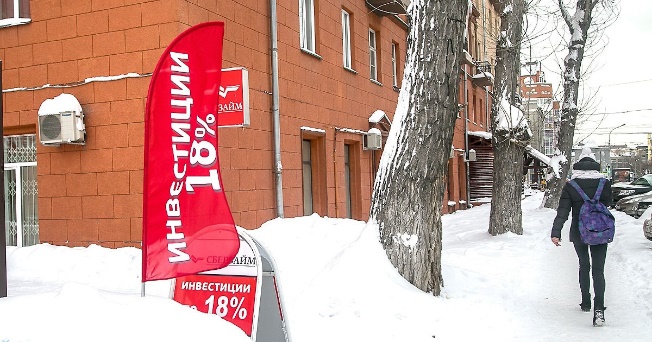 Такие обращения нередки, и помочь здесь довольно непросто, признаёт Андрей Панфёров, однако старается для этого сделать всё возможное:— В любом случае я исхожу из того, что никогда нельзя отказывать людям в помощи. Надо очень чётко разобраться в нюансах, даже если там есть ошибки и просчёты самих граждан. Ситуацию надо брать под контроль, вмешиваться и стараться максимально помочь: если необходимо, обеспечить подробную и понятную юридическую консультацию, рассказать, что дальше делать и к кому обращаться. Чем больше мы разговариваем с людьми, тем лучше понимаем, что многие проблемы — в незнании законов и, что греха таить, в том, что некоторые наши государственные структуры ко многим обращениям подходят формально. А людей надо защищать, как бы опрометчиво они ни поступили в тех или иных ситуациях.Но лучше всё же опрометчиво не поступать. А как надо поступать, если кому-то всё же хочется разместить свои средства именно в КПК, нам разъяснили в Сибирском главном управлении Банка России.Перед тем как вступить в КПК, стать его пайщиком, нужно узнать об обязанностях члена кооператива, советуют специалисты Сибирского ГУ Банка России. Главная из них — субсидиарная ответственность пайщиков. Если по итогам года кооператив сработает в убыток, его члены с помощью дополнительных взносов должны будут его покрыть. Так что к выбору кооператива нужно подойти ответственно.Обязательно надо убедиться, что КПК есть в государственном реестре кредитных потребительских кооперативов на сайте Банка России, что подтвердит легальность его деятельности.Попросите свидетельство, что КПК состоит в саморегулируемой организации (СРО). Если кооператив не является членом СРО, он не вправе привлекать сбережения пайщиков.Агрессивная реклама, гарантия дохода и обещание высокой доходности — признаки финансовой пирамиды. КПК работают на основе общности по территориальному, профессиональному или социальному принципу и не нуждаются в чрезмерной рекламе. Кроме того, закон запрещает гарантировать доходность на финансовом рынке, (за исключением доходности банковских вкладов).Базовый стандарт КПК ограничивает уровень доходности по вложениям в кооператив — она не может превышать 1,8 ключевой ставки Банка России, которая сейчас составляет 7,5%, а значит, 13,5% — это максимальная годовая ставка, которую может предложить КПК.Некоторые КПК «дарят» своим пайщикам дополнительные денежные прибавки к выплатам процентов — таким способом кооперативы обходят ограничение доходности в 1,8 ключевой ставки. Если КПК выплачивает больше, скорее всего, он выдаёт займы другим пайщикам по завышенным ставкам. Следовательно, увеличивается риск, что такие займы ему просто не вернут, и резко возрастает вероятность банкротства кооператива. Другой не менее неприятный вариант — под этот КПК маскируется финансовая пирамида, которая изначально не намерена ни выплачивать проценты по договору, ни выдавать дополнительные подарки и бонусы, которыми она завлекает людей. Если КПК предлагает доходность выше разрешённой, не стоит передавать ему свои сбережения — это неоправданный риск, предостерегают эксперты Сибирского ГУ Банка России.Права и обязанности кредитных потребительских кооперативов определяются федеральным законом «О кредитной кооперации». Регулирование кредитной кооперации осуществляет Банк России. Следить за тем, чтобы КПК соблюдали закон, должны СРО, в которые они входят. Кооперативы обязаны ежеквартально сдавать отчётность в СРО.Если число членов КПК превышает 3 тысячи, контроль переходит на уровень Банка России. Он же следит за их работой в период, пока КПК ещё не вошли в СРО (на это отводится 90 дней), а также когда поступает информация о возможном нарушении КПК законов.Банк России вправе обращаться в суд с заявлением о ликвидации КПК, если кооператив в необходимые сроки не стал членом СРО, если он неоднократно нарушил закон, если он осуществляет деятельность, запрещённую законом «О кредитной кооперации», если он не устраняет выявленные нарушения, поясняют в Сибирском ГУ Банка России.Все знают, что банковские вклады в сумме до 1,4 млн рублей в одном банке защищены системой страхования. А как обстоят дела в КПК? На сбережения их пайщиков государственная система страхования банковских вкладов не распространяется, то есть убытки разорившегося КПК пайщикам никто не возместит. При этом КПК делают отчисления в компенсационный фонд СРО — 0,2% своих среднегодовых активов. СРО собирает их на случай, если какой-либо из входящих в неё кооперативов обанкротится. Пайщики разорившегося КПК смогут получить до 5% средств компенсационного фонда пропорционально своей доле в кооперативе. Сколько это получится в каждом конкретном случае, попробуйте посчитать сами. Многие кооперативы также самостоятельно страхуют привлечённые деньги. В этом случае нужно внимательно прочитать условия договора страхования: в недобросовестных КПК условия могут быть сформулированы так, что выплата невозможна.В большинстве случаев, как показывает практика, люди при прекращении работы КПК получают копейки либо не получают вообще ничего. Сайты, где юристы дают советы пострадавшим пайщикам, насчитывают сотни обращений из разных городов, написанных как под копирку: «перестали выдавать проценты», «не могу забрать свои деньги», «директор и бухгалтер скрылись вместе с деньгами». В лучшем случае, если у людей хватит времени, сил и средств, их ждут долгие разбирательства с привлечением правоохранительных и судебных органов, которые далеко не факт, что окончатся возвратом средств.Большинство КПК, работающих в Новосибирске, базовые стандарты соблюдают, предлагая максимальную доходность в 13,5% годовых, но есть и исключения. Правда, посулов в 30—35%, как 10—15 лет назад, сейчас уже не раздают, но 18-19% некоторые кооперативы обещают. При этом интернет-ресурсы с отзывами на их деятельность часто переполнены одинаково написанными восторженными текстами — этот вид маркетинга желающие любыми средствами привлечь сбережения граждан освоили прекрасно. Ещё один способ, вызывающий доверие, особенно у старшего поколения, — название и визуальное оформление, мимикрирующие под известные крупные банки.Для защиты граждан от финансовых махинаторов нужно совершенствовать законодательство, считает Андрей Панфёров:— Обманутые вкладчики — одна из больших проблем. Люди приносят деньги, а когда пытаются потом их забрать, понимают, что имеют дело с пирамидой. На мой взгляд, государство должно упорядочить эти проблемы и поработать над законами, чтобы исключить такие ситуации. Мы годами говорим о том, что эти пирамиды существуют, что люди поддаются уговорам, а потом к нам потоком идут жалобы и просьбы помочь.По данным государственного реестра кредитных потребительских кооперативов, по состоянию на 16 ноября 2018 года в Новосибирской области зарегистрировано 67 КПК, в том числе 30 — в стадии ликвидации или реорганизации. В 2017 году в регионе прекратил свою деятельность 21 КПК, в 2018-м — уже 53. Татьяна МАЛКОВА | Фото Валерия ПАНОВАМалкова, Т. Обещать не значит расплатиться / Татьяна Малкова // Ведомости Законодательного Собрания Новосибирской области. - 2018, № 49 (1670) (06 дек.). – С. 14Позднее, дольше, дорожеНаступление очередного года – это не только праздник, но и начало нового этапа в жизни общества. Нам предстоит адаптироваться к новым законам и правилам, которые вступают в действие с 1 января 2019 года.О пенсияхО главной и самой нашумевшей законодательной новации-2019, конечно, знают все, но не упомянуть её нельзя. Речь — о пенсионной реформе. С 1 января в России в силу вступает законопроект, согласно которому пенсионный возраст для женщин повысится до 60 лет, а для мужчин — до 65. Происходить это будет поэтапно — ежегодно вплоть до 2023 года возраст выхода на пенсию будет увеличиваться на один год.Зато российским неработающим пенсионерам обещаны приятные изменения: их пенсии должны повыситься в среднем на тысячу рублей в месяц. Это будет сделано с помощью механизма индексации. Работающих пенсионеров, выплаты которым перестали индексировать с 2016 года, это изменение не коснётся.О трудовых отношенияхС 1 января устанавливается новое значение минимального размера оплаты труда (МРОТ). Принят закон, согласно которому уровень МРОТ должен приравниваться к прожиточному минимуму. Для трудоспособного населения он сегодня составляет 11 280 рублей, для пенсионеров — 8 583 рубля, для детей — 10 390 рублей. Таким образом, в 2019 году на федеральном уровне устанавливается МРОТ для трудоспособного населения в размере 11 280 рублей. Региональные значения могут быть больше, но никак не меньше этой цифры. В Новосибирской области действует районный коэффициент 1,25, поэтому МРОТ корректируется на него и будет составлять 14 100 рублей. В соответствии с новыми цифрами будут пересчитаны минимальные оклады, социальные пособия и ряд других выплат, «завязанных» на МРОТ.Работодатели, приглашающие на работу иностранных граждан, будут обязаны следить за тем, чтобы они занимались именно той деятельностью, которая заявлена как цель въезда, и своевременно покидали пределы страны после окончания установленного срока пребывания. Штраф за нарушение для юридических лиц может составлять до 500 тысяч рублей.В 2019 году в России начнёт действовать закон о поправках в Трудовой кодекс, согласно которому работникам добавляются дополнительные дни оплачиваемого отпуска для диспансеризации. Таким образом, ежегодные отпуска в России для работников пенсионного возраста и предпенсионеров станут дольше на два дня. Остальным для прохождения обследования будут предоставлять один выходной день раз в три года. Место работы и заработок на время обследования должны сохраняться.С 1 января 2019 года начинает работать закон о сопровождаемой занятости инвалидов. Теперь специалист по работе с инвалидами в обязательном порядке обязан быть в каждом отделении службы занятости, и любой соискатель с инвалидностью должен быть проинформирован обо всех существующих вакансиях. Кроме того, при необходимости инвалиду должно предоставляться сопровождение от дома до места работы. В исключительных случаях режим работы инвалида может отличаться от режима работы его коллег.О банкахПредприятия малого бизнеса получат право на страховую компенсацию по вкладам в случае банкротства банка — до 2019 года такую возможность имели только физические лица и индивидуальные предприниматели. Предельная сумма компенсации — 1,4 млн рублей. Обещано, что будут компенсировать вклады не только в рублях, но и в иностранной валюте.Для получения компенсации в случае наступления страхового случая (в частности, отзыва лицензии) компании необходимо соответствовать ряду условий. Во-первых, на эту дату сведения о ней должны содержаться в едином реестре субъектов малого и среднего предпринимательства. Во-вторых, вклад должен быть открыт в банке, являющемся участником системы страхования вкладов.К малому бизнесу относятся компании с годовыми доходами до 800 миллионов рублей и штатом не более 100 сотрудников. Сейчас в России насчитывается 251 730 таких организаций.О налогахГлавное и затрагивающее каждого изменение налогового законодательства — повышение с 1 января 2019 года налога на добавленную стоимость (НДС). Он составит не 18% от стоимости товара или услуги, как до 2019 года, а 20%. Соответственно, вырастут и цены, а поскольку НДС взимается на каждой стадии производства — происходит его накопление, — то конечное подорожание может составить заметно больше, чем 2%.Под повышение подпадёт примерно 70% от стоимости потребительской корзины. Облагаемых сейчас по льготным ставкам 0% и 10% социально значимых товаров повышение НДС не коснётся.С 2019 года власти намерены усилить работу по легализации труда самозанятых. Для начала в качестве экспериментальной площадки выбраны четыре региона РФ: Москва, Московская и Калужская области, Татарстан, где с 1 января люди, получающие доход «от деятельности, при ведении которой они не имеют работодателя и не привлекают наёмных работников по трудовым договорам», должны будут официально зарегистрироваться и платить налог на профессиональный доход, который для простоты окрестили «налогом с самозанятых». Налоговые ставки составят 4% для доходов, полученных от реализации товаров, работ, услуг, сдачи жилья в аренду физическим лицам. При работе с юридическими лицами ставка составит 6%. 63% от собранной суммы будет поступать в региональный бюджет по месту работы, 37% — зачисляться в бюджет Фонда обязательного медицинского страхования.Срок действия эксперимента — 10 лет (до 31 декабря 2028 года), но это не значит, что в течение всего этого времени новый режим не будет внедряться в других регионах. При обсуждении законопроекта депутаты высказывали мнение, что уже через год-два можно распространить действие налога на всю страну.О телевидении1 января 2019 года произойдёт революция в российском телевещании — полномасштабный переход на цифровое телевидение. Большинство жителей страны получат возможность в хорошем качестве смотреть 20 бесплатных каналов двух мультиплексов. В первый входят «Первый канал», «Россия 1», «Россия 2», «Матч ТВ», НТВ, «Пятый канал», «Россия — Культура», «Россия 24», «Карусель», ОТР, ТВЦ; во второй — РЕН ТВ, «Спас», СТС, «Домашний», ТВ-3, «Пятница», «Звезда», «Мир», ТНТ, Муз-ТВ.В Новосибирской области цифровое вещание сможет охватить около 98% населения. Владельцам телевизоров, выпущенных до 1998 года, стоит позаботиться либо о замене техники на более современную, либо о приобретении цифровой приставки. Обещано, что принудительного отключения аналоговых каналов не произойдёт — они останутся в сетке вещания.О дачахЗаметные изменения ждут с Нового года садоводов и огородников. 1 января 2019 года вступает в силу закон «О ведении гражданами садоводства и огородничества для собственных нужд». Он исключает само понятие «дача» из правовой практики. Все автоматически становятся садоводами либо огородниками. Каждое садоводческое или огородническое некоммерческое товарищество обязано к 1 января открыть расчётный счет в банке. Оплата платежей и взносов наличными председателю или бухгалтеру будет невозможна.На территории одного посёлка возможно создание только одного товарищества — садоводческого или огороднического. На садоводческих участках теперь будет разрешено строить дома для постоянного проживания и регистрироваться в них. На огороднических допустимы только хозпостройки.О валежникеНачинает действовать ещё один «судьбоносный» закон, вызвавший в обществе большой резонанс и получивший название «закон о валежнике». Он представляет собой поправки в Лесной кодекс, которые узаконивают бесплатный сбор валежника. Ещё несколько лет назад Рослесхоз рекомендовал органам управления лесами рассматривать присвоение буреломных деревьев как хищение, за это могли привлечь к административной или даже к уголовной ответственности. Татьяна МАЛКОВАМалкова, Т. Позднее, дольше, дороже / Татьяна Малкова // Ведомости Законодательного Собрания Новосибирской области. - 2018, № 52 (1673) (27 дек.). – С. 11Право на страховую пенсию наступит…«Совсибирь» продолжает пенсионную тему. В этом номере заместитель управляющего отделением ПФР Людмила Якушенко рассказывает, можно ли уже сегодня узнать размер своей будущей пенсии и как будут устанавливаться пенсии педагогам и медикам с 2019 года.Мне в феврале 2019 года исполнится 60 лет, к этому времени страховой стаж составит 41 год 10 месяцев. Когда у меня возникнет право на пенсию?Если вы в настоящее время продолжаете трудовую деятельность и будете осуществлять ее после февраля 2019 года, то в апреле страховой стаж составит 42 года. В соответствии с новым законом лицам, имеющим страховой стаж не менее 42 лет (для мужчин), страховая пенсия по старости может назначаться на два года раньше достижения общеустановленного пенсионного возраста, но не раньше достижения возраста 60 лет для мужчин. Следовательно, у вас право на страховую пенсию наступит со следующего дня после отработки стажа 42 года, то есть в апреле 2019 года. Если стажа 42 года не будет, право на установление страховой пенсии по старости возникнет на полгода позже — в августе 2019 года, то есть в 60 с половиной лет.Можно ли уже сегодня узнать размер своей будущей пенсии? Как он будет рассчитываться с учетом пенсионной реформы?Никаких изменений в связи с принятием нового закона в части расчета пенсии нет, то есть пенсия будет рассчитываться по той же пенсионной формуле, что и сейчас. Берется стоимость одного пенсионного коэффициента по состоянию на день назначения страховой пенсии, умножается на сумму индивидуальных пенсионных коэффициентов, заработанных в течение всей жизни, и прибавляется фиксированная выплата. И, как и сегодня, ее размер будет зависеть от величины «белой» заработной платы, официального трудоустройства и стажа. Просчитать размер пенсии можно в момент ее назначения.Но и сам человек сейчас может самостоятельно узнать приблизительный размер своей пенсии по тем показателям, которые на сегодняшний день есть в его «Личном кабинете» на сайте ПФР. Необходимо взять количество заработанных пенсионных коэффициентов, умножить на 81,49 рубля (столько стоит один пенсионный коэффициент в 2018 году) и прибавить размер фиксированной выплаты — 4 982 рубля. Получится размер пенсии на текущий момент. Можно также воспользоваться пенсионным калькулятором на сайте ПФР или в мобильном приложении ПФР.Как будут устанавливаться пенсии педагогам и медикам со следующего года?По действующему законодательству для данных категорий граждан пенсия по старости назначается независимо от возраста при наличии специального стажа определенной продолжительности: 25 лет для педагогов; 25 лет при работе в сельской местности и 30 лет в городе — для медиков. С 1 января 2019 года для этих категорий вводится отложенный срок выхода на пенсию на пять лет при выработке выслуги лет.Срок будет отодвигаться поэтапно. Для обычных категорий граждан увеличение возраста выхода на пенсию зависит от того, в каком году человек достигнет пенсионного возраста, установленного в действующем сейчас законодательстве. Для педагогов и медиков все будет зависеть от того, когда они выработают необходимый профессиональный стаж.При этом продолжительность выслуги лет остается прежней. Например, если педагог выработает стаж 25 лет в 2019 году, то право на досрочную пенсию у него возникнет через шесть месяцев после выработки стажа, если в 2020 году — через 1,5 года, в 2021-м — через три года. Когда переходный период закончится, обратиться за назначением досрочной пенсии по старости педагог сможет через пять лет после выработки спецстажа.Продолжение — в номере от 12 декабря 2018 года.Будут ли в ходе пенсионной реформы повышены пенсии работающим пенси­онерам?Что будет с накопительной пенсией с 2019 года?Сможет ли военный пенсионер с 2019 года оформить «гражданскую» пенсию досрочно при стаже 42 года и будет ли ему учтен при подсчете этого стажа период службы в органах?Право на страховую пенсию наступит… // Советская Сибирь. – 2018, № 49 (27621) (05 дек.). – С. 19Проверьте правильность расчетов в отделении ПФРПубликации ответов Пенсионного фонда на вопросы жителей региона, заданные во время прямой линии, вызвали большой интерес среди читателей «Советской Сибири». Звонят и те, кому до выхода на заслуженный отдых далеко — 10–15 лет, и те, кто уже на пенсии, но продолжает работать. На вопросы отвечают специалисты ОПФР по Новосибирской области.Будет ли включаться в стаж, с 2019 года дающий женщине право на досрочный выход на пенсию, период ухода за двумя детьми, если она в это время работала?По новому закону женщинам, имеющим страховой стаж не менее 37 лет, страховая пенсия по старости может быть назначена на два года раньше достижения нового пенсионного возраста, но не раньше 55 лет. При этом периоды ухода за детьми до достижения ими полутора лет относятся к нестраховым и в данном случае не засчитываются в страховой стаж, дающий право на назначение досрочной пенсии по новым основаниям, то есть в связи с продолжительным страховым стажем. Здесь учитываются только периоды работы и иной деятельности на территории РФ, а также период получения пособия по соцстрахованию ввиду временной нетрудоспособности. Важным условием является начисление работодателем страховых взносов в систему обязательного пенсионного страхования.Как проверить правильность начисления пенсии?    Пенсию назначают специалисты, имеющие определенную квалификацию. Для проверки правильности установления пенсии нужно в первую очередь обратиться в территориальный орган ПФР по месту жительства. Если у вас возникли вопросы по поводу размера пенсии, можно также направить письменное обращение в ПФР, как по почте, так и через сайт ведомства. При наличии оснований для перерасчета пенсии (например, появились дополнительные документы) нужно записаться на прием к специалистам территориального органа ПФР. Все услуги специалистов ПФР по перерасчету бесплатны.От каких показателей сегодня зависит размер страховой пенсии по старости и пенсии по инвалидности?Независимо от формулы расчета пенсии ее размер зависит от размера официальной заработной платы, с которой работодателем уплачиваются взносы в систему обязательного пенсионного страхования, и стажа. Чем больше страховой стаж, тем, соответственно, больше пенсионных коэффициентов и выше пенсия. Также на размер пенсии влияет более поздний срок обращения за ней — за это устанавливаются дополнительные повышающие коэффициенты. Засчитываются в стаж и так называемые нестраховые периоды — служба в армии по призыву, уход за детьми до достижения ими полутора лет, уход за нетрудоспособными гражданами (80-летними, инвалидами первой группы, детьми-инвалидами) и др. Данные периоды включаются в страховой стаж, и за них начисляются определенные пенсионные коэффициенты.Вице-премьер Голикова заявила, что в связи с повышением пенсионного возраста с 2019 года будет увеличено количество баллов для назначения пенсии. Если это так, то в каком размере?Данное правило не связано с повышением пенсионного возраста. Новый порядок формирования пенсионных прав и расчета пенсии введен с 1 января 2015 года. В соответствии с ним для получения права на страховую пенсию гражданам необходимо иметь определенное количество лет страхового стажа (периоды трудового стажа при условии начисления и уплаты страховых взносов в ПФР) и заработанных пенсионных коэффициентов. Так, в 2018 году для установления страховой пенсии необходимо 9 лет стажа и 13,8 пенсионного коэффициента. В 2019 году для получения права на страховую пенсию по старости гражданам необходимо иметь не менее 10 лет страхового стажа и 16,2 пенсионного коэффициента. Эти требования будут постепенно увеличиваться: до 15 лет необходимого (минимального) стажа к 2024 году и 30 пенсионных коэффициентов (баллов) к 2025 году. В страховой стаж для установления страховой пенсии по старости включаются не только периоды трудовой деятельности, но и так называемые нестраховые периоды. К их числу относятся периоды ухода за детьми до 1,5 лет, служба в армии по призыву, периоды ухода за нетрудоспособными гражданами и другие. За них также назначаются пенсионные баллы.Раньше было положение о начислении пенсии за пять лет непрерывного стажа с высокой зарплатой. Осталось ли в силе это положение?В соответствии с законодательством при определении размера пенсии может быть учтен среднемесячный заработок застрахованного лица за 2000–2001 годы по сведениям индивидуального (персонифицированного) учета в системе обязательного пенсионного страхования либо за любые 60 месяцев подряд (до 01.01.2002) на основании документов, выдаваемых в установленном порядке соответствующими работодателями либо государственными (муниципальными) органами. При этом непрерывность стажа не требуется. Основное требование — 60 месяцев подряд, т. е. организации, из которых представляются сведения о заработной плате, должны следовать друг за другом. Следует обратить внимание, что величина отношения среднемесячного заработка застрахованного лица к среднемесячной заработной плате в Российской Федерации за тот же период учитывается в размере не свыше 1,2 (исключение закреплено для граждан, работавших или проживавших в районах Крайнего Севера и в приравненных к ним местностях).За период с 1 января 2002 года на размер пенсии влияют в первую очередь начисленные и уплаченные в ПФР страховые взносы. Стаж влияет на право (особенно если речь идет о льготных пенсиях, для установления которых необходим спецстаж).Проверьте правильность расчетов в отделении ПФР // Советская Сибирь. – 2018, № 51 (27623) (19 дек.). – С. 21Регистрация домов на садовом участкеКак можно поставить на кадастровый учет и зарегистрировать право на объекты капитального строительства на садовом земельном участке, если право на земельный участок зарегистрировано?Необходимо обратиться к кадастровому инженеру для подготовки технического плана на объект капитального строительства на основании декларации об объекте недвижимости, заполненной правообладателем земельного участка. До 1 марта 2019 года правообладатель земельного участка должен обратиться в орган регистрации прав с заявлением о постановке на кадастровый учет и регистрации прав на объект капитального строительства, приложить технический план и квитанцию об оплате госпошлины за регистрацию прав. Документы можно подать в офисе центра «Мои документы». Согласно Федеральному закону от 03.08.2018 №340-ФЗ «О внесении изменений в Градостроительный кодекс РФ и отдельные законодательные акты РФ» после 1 марта 2019 года вместе с указанными выше документами необходимо представить в орган регистрации прав уведомления о планируемом строительстве и об окончании строительства объекта, направленные правообладателем земельного участка в уполномоченный орган власти или орган местного самоуправления. Пресс-служба Кадастровой палаты по Новосибирской областиРегистрация домов на садовом участке // Новосибирский район – территория развития. – 2018, № 50 (235) (19 дек.). – С. 8Товарищам-садоводамОчередной материал в рамках совместного проекта Уполномоченного по правам человека в НСО и газеты «Ведомости» рассказывает об изменениях в законодательстве о ведении садоводства, огородничества и дачного хозяйства с 1 января 2019 года.С 1 января 2019 года вступит в силу Федеральный закон от 29.07.2017 №217-ФЗ «О ведении гражданами садоводства и огородничества для собственных нужд и о внесении изменений в отдельные законодательные акты Российской Федерации» (далее — Федеральный закон). Федеральный закон от 15.04.1998 №66-ФЗ «О садоводческих, огороднических и дачных некоммерческих объединениях граждан» будет признан утратившим силу.Этот Федеральный закон определяет особенности гражданско-правового положения некоммерческих организаций, создаваемых гражданами для ведения садоводства или огородничества.Федеральным законом:определяются такие понятия, как садовый земельный участок, огородный земельный участок, хозяйственные постройки, имущество общего пользования, земельные участки общего назначения, взносы;устанавливается организационно-правовая форма некоммерческой организации, создаваемой гражданами для ведения садоводства и огородничества;регламентируется порядок ведения садоводства и огородничества на земельных участках, расположенных в границах территории ведения садоводства или огородничества, без участия в товариществе;определяется порядок ведения садоводства и огородничества на садовых и огородных земельных участках без создания товарищества;устанавливаются порядок создания товариществ, права и обязанности его членов, основания и порядок принятия в члены товарищества и прекращения членства, порядок внесения и использования членских взносов, порядок контроля за органами товарищества (председателем и правлением), в том числе при расходовании ими денежных средств товарищества;регулируются особенности образования земельных участков, расположенных в границах территории ведения садоводства или огородничества, особенности строительства объектов капитального строительства;предусматривается порядок государственной и муниципальной поддержки граждан, занимающихся садоводством и огородничеством, а также создаваемых ими организаций в этой сфере. Важно отметить, что указанным Федеральным законом внесены соответствующие изменения в ряд федеральных законов, в том числе «Об особо охраняемых природных территориях», «О сельскохозяйственной кооперации», «О некоммерческих организациях», «Об ипотеке (залоге недвижимости)», «О кадастровой деятельности», «О недрах», в Гражданский, Земельный, Жилищный, Водный, Градостроительный кодексы Российской Федерации.Федеральный закон включает в себя переходные положения, которыми, в частности, установлено следующее.Со дня вступления в силу Федерального закона к созданным ранее садоводческим или дачным некоммерческим партнёрствам, а также огородническим некоммерческим партнёрствам до приведения их уставов в соответствие с положениями настоящего Федерального закона применяются его положения о садоводческих некоммерческих товариществах либо об огороднических некоммерческих товариществах.Учредительные документы, а также наименования некоммерческих организаций, созданных гражданами для ведения садоводства, огородничества или дачного хозяйства, подлежат приведению в соответствие с положениями Федерального закона при первом изменении учредительных документов указанных организаций.Изменение наименований не требует внесения изменений в правоустанавливающие и иные документы, содержащие их прежние наименования. Внесение таких изменений может осуществляться по желанию заинтересованных лиц.Расположенные на садовых земельных участках здания, сведения о которых внесены в Единый государственный реестр недвижимости до дня вступления в силу Федерального закона с назначением «жилое», «жилое строение», признаются жилыми домами.Расположенные на садовых земельных участках здания, сооружения, сведения о которых внесены в Единый государственный реестр недвижимости до дня вступления в силу Федерального закона с назначением «нежилое», сезонного использования, предназначенные для отдыха и временного пребывания людей, не являющиеся хозяйственными постройками и гаражами, признаются садовыми домами.При этом замена ранее выданных документов или внесение изменений в такие документы, записи Единого государственного реестра недвижимости в части наименований указанных объектов недвижимости не требуется, но данная замена может осуществляться по желанию их правообладателей.Также некоммерческие организации, созданные гражданами для ведения садоводства, огородничества или дачного хозяйства, будут вправе осуществлять добычу подземных вод для целей хозяйственно-бытового водоснабжения указанных некоммерческих организаций до 1 января 2020 года без получения лицензии на пользование недрами.Товарищам-садоводам // Ведомости Законодательного Собрания Новосибирской области. - 2018, № 49 (1670) (06 дек.). – С. 20Что изменилось в жизни россиян с 1 декабряУжесточение требований к водителям и перевозчикамС 21 декабря в стране вступят в силу изменения в Федеральный закон «О безопасности дорожного движения», которые ужесточают требования к физическим и юридическим лицам (в том числе ИП), занимающимся перевозкой пассажиров, в том числе для собственных нужд. Таким образом, речь идет и о компаниях, которые используют транспортные средства, например, для перевозки своих сотрудников.Поправки, призванные обеспечить безопасность пассажиров и других участников дорожного движения, были приняты почти год назад – в конце 2017-го, однако срок их вступления в силу был отложен для того, чтобы перевозчики могли к ним подготовиться.В частности, новые требования запрещают привлекать к такой работе водителей, имеющих иностранные или международные права, но не имеющих российского удостоверения, а водителям, принятым на работу, нужно будет предоставить возможность регулярно повышать свою квалификацию.Все транспортные средства, в соответствии с поправками в законодательство, должны проходить предрейсовый контроль, проводить который будут специально аттестованные сотрудники. Вне этого времени транспортные средства должны оставаться на специально оборудованных стоянках (за их организацию, как в черте города, так и за его пределами, также отвечает перевозчик).Кроме того, в законе теперь отдельно оговаривается право сотрудников правоохранительных органов на доступ к тахографам – приборам контроля, которыми должны оснащаться все транспортные средства весом более 5 тонн и оснащенные восемью пассажирскими местами и более.Дополнительные изменения коснутся физических лиц, на которых зарегистрированы транспортные средства массой свыше 3,5 тонн и с более чем восемью посадочными местами, вне зависимости от того, занимаются они официальными перевозками или нет.Заплатить налогиВ понедельник, 3 декабря, истекает срок оплаты имущественного, земельного и транспортного налога для физических лиц за 2017 год. Касается это владельцев земельных участков, а также тех, у кого в собственности находятся квартиры, дома (в том числе дачи), комнаты, гаражи и другие объекты капитального строительства. Транспортный налог придется заплатить не только за автомобиль, но и за другие транспортные средства – в том числе мотоциклы, катера, яхты или самолеты.Налог на землю и недвижимость рассчитывается в зависимости от кадастровой или инвентаризационной стоимости, при этом ставка может варьироваться. В случае с землей ее устанавливают муниципалитеты, в случае с недвижимостью – регионы (при условии, что она не превышает потолок, установленный на федеральном уровне). Величина транспортного налога зависит от мощности транспортного средства. Точную ставку можно узнать на сайте ФНС России.Саму сумму также рассчитывают налоговики – соответствующие письма они должны были отправить налогоплательщикам по почте или через личный кабинет на сайте ФНС в срок до 1 ноября. Если такого уведомления вы не получили, об этом нужно сообщить в налоговую службу. На будущее – рассчитать примерную сумму налога можно с помощью налогового калькулятора, который также доступен на сайте ФНС.Кроме того, лично в налоговую инспекцию нужно обращаться, если вам полагаются налоговые льготы – и делать это лучше всего заблаговременно. Написать заявление также нужно в случае, если вы не согласны с назначенной суммой платежа: для этого можно прийти в одно из отделений лично или написать письмо по электронной почте. Среагировать на него должны в течение месяца, однако не факт, что налоговики с вашими доводами согласятся.Тем, кто не успел заплатить налоги в срок до 3 декабря, за каждый день просрочки будут начисляться пени в размере одной трехсотой от ключевой ставки, установленной ЦБ РФ. Как только сумма задолженности превысит 3 тысячи рублей, налоговики имеют право начать судебную процедуру для принудительного взыскания долгов (тогда к сумме налога и задолженности добавится также оплата судебных издержек).Новости для предпринимателейСразу несколько изменений коснутся предпринимателей. Так, малые и средние иностранные предприятия с декабря 2018 года смогут увеличить свою долю в уставном капитале отечественных субъектов малого бизнеса.Теперь, в случае если такое иностранное предприятие не находится на территории офшора, на его долю может приходиться более 49 % уставного капитала российской компании, а его владелец может считаться соучредителем отечественного предприятия. Ранее этот показатель ограничивался 49 % как для малых и средних, так и для крупных иностранных компаний (для них, впрочем, все останется без изменений).Что изменилось в жизни россиян с 1 декабря // Новосибирский район – территория развития. – 2018, № 48 (233) (05 дек.). – С. 10Что нужно для того, чтобы уйти в 2019 году на пенсиюВ 2019 году изменятся необходимые условия для назначения страховой пенсии по старости, а также начнут действовать особые условия для тех граждан, которые будут выходить на пенсию в ближайшие 2 года.С нового года в соответствии с законодательством изменятся условия установления страховой пенсии. В 2019 году для получения права на установление страховой пенсии по старости новосибирцам необходимо иметь не менее 10 лет страхового стажа и 16,2 пенсионных коэффициента.Напомним, что уже 4-й год в стране действует новый порядок формирования пенсионных прав и расчета пенсии, в соответствии с которым для получения права на страховую пенсию гражданам необходимо иметь определенное количество лет страхового стажа (периоды трудового стажа при условии начисления и уплаты страховых взносов в ПФР) и заработанных пенсионных коэффициентов. Эти требования будут постепенно увеличиваться: до 15 лет необходимого (минимального) стажа к 2024 году и 30 пенсионных коэффициентов (баллов) к 2025 году.В страховой стаж для установления страховой пенсии по старости включаются не только периоды трудовой деятельности, но и так называемые нестраховые периоды. К их числу относятся периоды ухода за детьми до 1,5 лет, служба в армии по призыву, периоды ухода за нетрудоспособными гражданами и другие.Внимание! Особые условия для тех граждан, которые будут уходить на пенсию в ближайшие 2 года.Принятый новый пенсионный закон предусматривает повышение возраста выхода на пенсию для мужчин до 65 лет, для женщин до 60. Повышение пенсионного возраста начнется постепенно с 1 января 2019 года и продлится в течение 10 лет до 2028 года. При этом для граждан, которые будут выходить на пенсию по новым правилам в ближайшие два года, предусмотрены особые условия – они смогут ее оформить на полгода раньше. Так, мужчины 1959 и женщины 1964 года рождения, которые в 2019 году достигнут нынешнего пенсионного возраста, с учетом переходных положений получат право выйти на пенсию во второй половине 2019 года или в первой половине 2020 года в возрасте 60,5 и 55,5 лет.Льготный порядок сохранится и для лиц, которые достигнут нынешнего пенсионного возраста в 2020 году, а именно для мужчин 1960 года и женщин 1965 года рождения. Они смогут оформить пенсию в 61,5 год – мужчины и в 56,5 – женщины.Пресс-служба ОПРФ по Новосибирской областиЧто нужно для того, чтобы уйти в 2019 году на пенсию // Новосибирский район – территория развития. – 2018, № 49 (234) (12 дек.). – С. 10Чтобы премиальные и для бюджетников?Какие преимущества дает зарплатный проект Правда ли, что работники бюджетной сферы могут самостоятельно выбрать банк, на карту которого будут получать заработную плату? Хотелось бы выбрать банк, банкоматы которого есть в шаговой доступности. Легко воспользоваться услугами через мобильное приложение, есть льготы по кредитам, другие бонусы, которые доступны не только ВИП-клиентам, и при этом бесплатное обслуживание — идеальный вариант. Вероника Гладышева, Новосибирский район — И в самом деле, работник имеет право выбора, — говорит заместитель управляющего Новосибирским отделением ПАО Сбербанк Ольга Коновалова, — вне зависимости от того, какой банк выбрал руководитель организации, в которой он трудится. Это право закреплено в статье 136 Трудового кодекса РФ. Главное, чтобы сотрудник письменно уведомил работодателя о своем решении и представил в бухгалтерию реквизиты для перевода средств. Причем сделать это нужно как минимум за пять рабочих дней до дня очередной выплаты. Банкиры подчеркивают: для бюджетников, получающих выплаты на российскую карту «Мир», важно, чтобы зарплатная карта обладала тем же функционалом, что и карты международных платежных систем, за исключением, пожалуй, возможности пользоваться ею за рубежом. Для держателей зарплатных карт в обслуживающем банке зачастую действуют специальные условия по многим банковским продуктам. Например, сниженные ставки по потребительским и жилищным кредитам. Карта национальной платежной системы выпускается с бесконтактной технологией, которая позволяет в одно касание оплачивать покупки, в том числе проезд в муниципальном транспорте Новосибирска и Бердска. Как участники зарплатных проектов, бюджетники сегодня также могут пользоваться различными бонусами, зачастую в премиальном исполнении. Например, такая возможность появилась у сотрудников бюджетной сферы, проживающих в районах Новосибирской области, сообщил Сбербанк осенью этого года. Для работников бюджетной сферы предусмотрена возможность в качестве зарплатной пользоваться премиальной дебетовой картой с рядом сервисов, доступных для данной категории карт (например, отсутствие оплаты за СМС-оповещение, которое позволяет отслеживать все движения средств по счету). В данном случае сотрудник вправе оформлять свою зарплатную карту самостоятельно, обратившись в определенные отделения, список которых размещен на официальном сайте банка. НА ЗАМЕТКУ Зарплатный проект — это не только соглашение между банком и организацией о зачислении заработной платы на карточные счета работников организации, но и целый комплекс банковских продуктов и услуг. В зависимости от возможностей, предоставляемых банком, участники зарплатных проектов, к примеру, могут с помощью онлайн-сервисов из дома, в дороге или на даче оплачивать налоги, штрафы, товары и услуги, включая медицинские, ЖКК, образование, телефонную связь, осуществлять переводы, погашать кредиты и так далее. Минимум временных затрат — нужно только войти в личный кабинет со смартфона, через банковское приложение, и выполнить все необходимые операции. ВАЖНО ПОМНИТЬ Не сообщайте никому пароли, ПИН- и CVV-коды от банковских карт, не передавайте карты третьим лицам. Устанавливайте на телефон только официальное приложение банка из магазинов App Store, Google Play, Windows Store. Не переходите по ссылкам на незнакомые ресурсы: мошенники могут заразить ваш компьютер или телефон вирусом и украсть ваши личные данные. Если вы сменили номер мобильного телефона, позвоните в банк и сообщите об этом, чтобы ваши данные не попали новому владельцу номера. Проверяйте реквизиты операции в СМС от банка с подтверждающим паролем. Прикрывайте клавиатуру рукой, когда вводите ПИН-код. Подключайте СМС-сервис «Мобильный банк» только на свой номер телефона. Переводите деньги только известным вам получателям. Не совершайте операции в устройствах самообслуживания под диктовку незнакомых людей.Чтобы премиальные и для бюджетников? // Приобская правда. – 2018, № 50 (9647) (12 дек.). – С. 2Электронный больничныйВ соответствии с изменениями, внесенными в законодательство Российской Федерации, с 01.07.2017 г. листки нетрудоспособности в форме электронного документа (ЭЛН) имеют равную юридическую силу с листками нетрудоспособности, оформленными на бланках.В соответствии со статьями 59 и 78 Федерального закона от 21.11.2011 г. № 323-ФЗ «Об основах охраны здоровья граждан в Российской Федерации» и частью 5 статьи 13 Федерального закона от 29.12.2006 г. № 255-ФЗ «Об обязательном социальном страховании на случай временной нетрудоспособности и в связи с материнством» электронный листок нетрудоспособности подлежит обязательному размещению в информационной системе Фонда социального страхования Российской Федерации.Электронный листок нетрудоспособности имеет ряд преимуществ перед бумажным носителем. Так, например, работодатель, ведущий работу с системой ФСС РФ и принимающий ЭЛН, сможет получить всю информацию о сотрудниках, находящихся на больничном листке, сведения о медицинских организациях, в которых открыты и продлеваются листки нетрудоспособности, дату закрытия ЭЛН и дату, когда сотрудник должен приступить к работе.Одним из преимуществ для работника при переходе на ЭЛН является сокращение времени оформления листка нетрудоспособности, а также возможность отслеживать в личном кабинете на сайте ФСС РФ данные о положенных, начисленных и выплаченных ему пособиях.Использование ЭЛН значительно снижает нагрузку на кадровую и бухгалтерскую службу работодателя, позволяет избежать ошибок при переносе сведений с бумажного листка нетрудоспособности и уменьшает количество времени от получения листка нетрудоспособности до получения пособия работником.Отдел труда администрации Новосибирского районаЭлектронный больничный // Новосибирский район – территория развития. – 2018, № 48 (233) (05 дек.). – С. 10